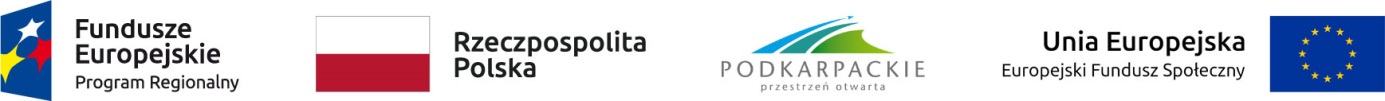 Załącznik nr 3 do Zarządzenia Nr 7/2021Marszałka Województwa Podkarpackiegoz dnia 09.02.2021 r.FORMULARZ OFERTYZamawiający: Województwo Podkarpackie - Urząd Marszałkowski Województwa Podkarpackiego w Rzeszowie / Wojewódzki Urząd Pracy w Rzeszowie *Wykonawca: …………………………………………………………………………………………                        (nazwa, adres, kontakt)                      ..……………………………………………………………………………………….Odpowiadając na zaproszenie do składania ofert na realizację zadania: Organizacja i przeprowadzenie czterech jednodniowych szkoleń w formie on-line z zakresu zasady zrównoważonego rozwoju, w terminie od 15 listopada 2021 r. do 26 listopada 2021 r. dla pracowników zaangażowanych w realizację RPO WP w ramach projektu „Wsparcie UMWP w Rzeszowie w związku z realizacją RPO WP w 2021 roku”.Oferujemy wykonanie usługi/dostawy/roboty budowlanej będącej przedmiotem zamówienia, zgodnie z wymogami opisu przedmiotu zamówienia, za kwotę 
w wysokości:netto:	zł, słownie:………………………………………………………podatek VAT:……………%, .…….. zł, słownie:………………………………………..brutto:	zł,  słownie:………………………………………………………Termin realizacji zamówienia: zgodnie z SOPZMiejsce realizacji zamówienia: on-lineOświadczamy, iż posiadamy uprawnienia do wykonywania działalności objętej przedmiotem zamówienia oraz dysponujemy potencjałem technicznym i osobowym umożliwiającym realizację zamówienia.Oświadczamy, iż znajdujemy się w sytuacji ekonomicznej i finansowej umożliwiającej wykonanie zamówienia.Oświadczamy, że zobowiązujemy się wykonać zamówienie zgodnie z opisem przedmiotu zamówienia oraz zgodnie z przedstawioną ofertą.Oświadczenie RODO:Oświadczam, że wypełniłem obowiązki informacyjne przewidziane w art. 13 lub art. 14 RODO1) wobec osób fizycznych, od których dane osobowe bezpośrednio lub pośrednio pozyskałem 
w celu ubiegania się o udzielenie zamówienia publicznego w niniejszym postępowaniu.*1) rozporządzenie Parlamentu Europejskiego i Rady (UE) 2016/679 z dnia 27 kwietnia 2016 r. w sprawie ochrony osób fizycznych w związku z przetwarzaniem danych osobowych i w sprawie swobodnego przepływu takich danych oraz uchylenia dyrektywy 95/46/WE (ogólne rozporządzenie o ochronie danych) (Dz. Urz. UE L 119 z 04.05.2016, str. 1). * W przypadku gdy wykonawca nie przekazuje danych osobowych innych niż bezpośrednio jego dotyczących lub zachodzi wyłączenie stosowania obowiązku informacyjnego, stosownie do art. 13 ust. 4 lub art. 14 ust. 5 RODO treści oświadczenia wykonawca nie składa (usunięcie treści oświadczenia np. przez jego wykreślenie).(data, podpis Wykonawcy)……………………………………………….Załączniki:1.Opis doświadczenia osoby wyznaczonej do realizacji zamówienia tj. wykładowcy/trenera* Niepotrzebne skreślić